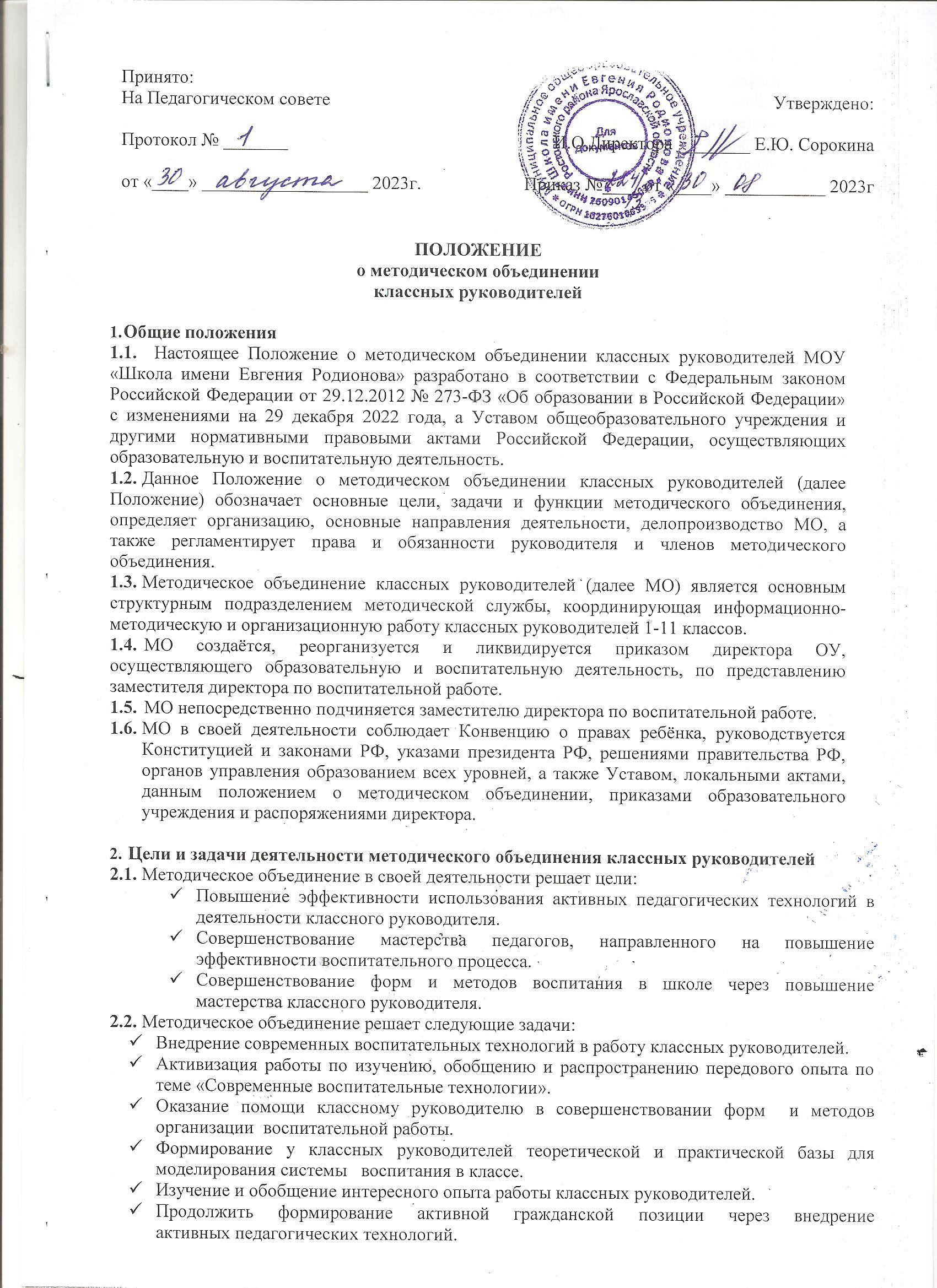 Формирование у учащихся устойчивых нравственные идеалов через воспитание
потребности в здоровом образе жизни.Осуществление конструктивного партнерства школы и семьи по предупреждению асоциального поведения учащихся. Совершенствование профилактической работы.Создание условий для формирования у школьников осознанного выбора профессии.Функции методического объединения классных руководителейОрганизационно-координирующая:Устанавливает связи между классными руководителями, организует их взаимодействие, обмен опытом по вопросам воспитания, ведению документации;Коммуникативная:регулирует отношения классных руководителей;содействует развитию единого воспитательного пространства;Аналитико-прогностическая:изучает индивидуальные особенности воспитательной системы, динамику ее развития;вырабатывает и корректирует принципы воспитания и социализации учащихся в образовательном пространстве;Основные направления деятельности методического объединения классных руководителейВедет методическую работу по всем направлениям профессиональной деятельности классного руководителя.Организует повышение профессионального, культурного и творческого роста классных руководителей; стимулирует их инициативу и творчество, активизирует их деятельность в исследовательской, поисковой работе по воспитанию детей; подбирает руководителей проблемных групп.Изучает и анализирует состояние воспитательной работы в классах, выявляет и предупреждает недостатки, затруднения в работе классных руководителей, органов самоуправления, актива учащихся.Вносит предложения по методическому обеспечению воспитательного процесса школы, корректировке требований к работе классных руководителей.Готовит методические рекомендации в помощь классному руководителю, организует их освоение.Разрабатывает методические рекомендации для родителей учащихся по их воспитанию, соблюдению режима их труда и отдыха в целях наилучшей организации досуга детей.Организует работу методических семинаров для начинающих, малоопытных учителей.Обсуждает пути реализации нормативных документов, методических материалов в своей области.Внедряет достижения классных руководителей в практику работы педагогического коллектива.Организует творческие отчеты классных руководителей, конкурсы, методические выставки материалов по воспитательной работе.Разработка положений о проведении конкурсовОрганизация работы методического объединения классных руководителейВозглавляет МО руководитель, назначаемый директором школы из числа наиболее опытных классных руководителей по согласованию с членами МО.Работа МО проводится в соответствии с планом работы на текущий год. План составляет руководитель МО совместно с заместителем директора по воспитательной работе и утверждается директором школы (в случае необходимости в него могут быть внесены коррективы).Заседания методического объединения проводить не реже одного раза в четверть. За учебный год проводится не менее 4-х заседаний методического объединения классных руководителей.О месте и времени проведения заседания руководитель обязан поставить в известность коллектив и заместителя директора по воспитательной работе.Заседания МО протоколируются. По каждому из обсуждаемых на заседании вопросов принимаются решения, которые фиксируются в протоколе.При рассмотрении вопросов, затрагивающих тематику и интересы других МО на заседание, необходимо приглашать их представителей (учителей).Заседания методического объединения оформляются в виде протоколов. Протоколы хранятся в течение одного учебного года. В конце учебного года руководитель методического объединения классных анализирует работу МОРуководитель методического объединения классных руководителей несет ответственность:за	планирование,	подготовку,	проведение	и	анализ	деятельности методического объединения классных руководителей;ведение документации отчетности деятельности методического объединения классных руководителей;за формирование банка данных воспитательных мероприятий.Права и обязанности членов методического объединения классных руководителейПрава членов методического объединения:Выдвигать предложения по улучшению воспитательного процесса в школе.Вносить коррективы в работу МО, программу развития школы.Обращаться за консультациями по проблеме воспитания к заместителям директораХодатайствовать перед администрацией школы о поощрениях своих членов за успехи в работе.Выдвигать от МО членов для участия в конкурсе педагогических достижений.Своевременно получать от администрации школы всю необходимую нормативную, научно-методическую литературу и документацию.Рекомендовать своим членам различные формы повышения педагогического мастерства за пределами школы.Обязанности членов методического объединения.Знать классические и новые подходы и методы воспитания, нормативные документы, требования к организации воспитательного процесса, владеть основами самоанализа педагогической деятельности.Участвовать в заседаниях методического объединения классных руководителей, практических семинарах, в проведении общешкольных смотров, фестивалей, конкурсов.Активно участвовать в разработке открытых воспитательных мероприятий (классных часов, коллективных творческих дел, акций), стремиться к повышению уровня профессионального мастерства.Документация методического объединения классных руководителей:Положение о МО;Положение об осуществлении функции классного руководителя педагогическими работниками МОУ «Школа имени Евгения Родионова»;Годовой план работы МО;Протоколы заседаний МО;Материалы банка данных воспитательных мероприятий;Анализ деятельности МО представляется заместителю директора по УВР в конце учебного года.Контроль за деятельностью методического объединения классных руководителейКонтроль	за	деятельностью	МО	осуществляется	заместителем	директора	по воспитательной работе.